Accredited by the Western Association of Schools & Colleges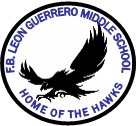 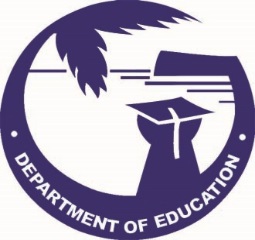 F.B. Leon Guerrero Middle SchoolBuilding #533 Juan Jacinto RoadYigo, Guam 96929Tel: (671) 653-2080          Jon J.P. Fernandez 										       Melissa D. Mafnas     Superintendent of Education	   		                                                                                             PrincipalF.B. Leon Guerrero Middle School’s mission is to respond to the unique needs of our students while exploring areas of individual potential and cultivating lifelong learning skills.May 04, 2021Dear Parents/Guardians of 8th Grade StudentsIn compliance with the Department of Education Board Policy 337 and SOP 1200-020 (Health Requirements for Students) all incoming 9th graders are required to update their Physical Examination and PPD Skin Test before entering High School. If the student is known to have Positive/Latent TB result, a clearance from Department of Public Health and Social Services TB Program in Dededo is also required.Should you have any questions or need for further clarifications, please feel free to contact me at 653-2080 ext.3763. Your cooperation and support is greatly appreciated.Respectfully,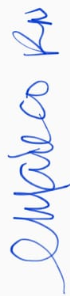 Eileen M. Jaleco RNSchool Health Counselor